Начальнику Управления образования Администрации г. ЭлистыЗаявлениефамилияимяотчествоДата рождения:..Наименование документа, удостоверяющего личностьСерия	Номер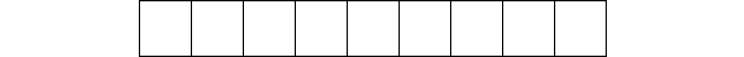 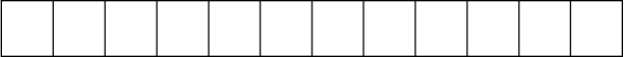 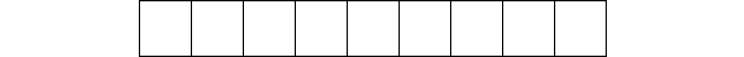 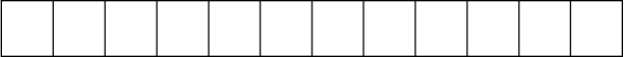                       СНИЛСМужской	ЖенскийПрошу зарегистрировать меня для участия в итоговом сочинении (отметить дату участия в итоговом сочинении):в первую среду декабря;в первую среду февраля;в первую рабочую среду маядля использования его при приеме в образовательные организации высшего образования.Прошу для написания итогового сочинения создать условия, учитывающие состояние здоровья, особенности психофизического развития, подтверждаемые:копией рекомендаций психолого-медико-педагогической комиссииоригиналом	или	заверенной	в	установленном	порядке	копией	справки, подтверждающей факт	установления	инвалидности,	выданной	федеральным государственным учреждением медико-социальной экспертизыУказать дополнительные условия, учитывающие состояние здоровья, особенности психофизического развития   увеличение продолжительности написания итогового сочинения (изложения) на 1,5 часа  иное (указать при необходимости)_________________________________________________________ _________________________________________________________ _________________________________________________________ _________________________________________________________(иные дополнительные условия/материально-техническое оснащение, учитывающие состояниездоровья, особенности психофизического развития, сдача итогового сочинения (изложения) вустной форме по медицинским показаниям и др.)Согласие на обработку персональных данных прилагается.C Памяткой о порядке проведения итогового сочинения (изложения) ознакомлен (-а)Подпись заявителя	/___________________________ (ФИО)«	»	20	г.Контактный телефонРегистрационный номерччммггПол: